В рамках ХX Международной научной конференции Муромцевские чтенияМеждисциплинарность права и законодательства: стратегии современной организации и перспективы развития25 ноября 2020 года кафедрой гражданского права и процесса и кафедрой предпринимательского права был проведена on-line секция «МЕЖДИСЦИПЛИНАРНЫЕ АСПЕКТЫ РАЗВИТИЯ ЧАСТНОГО ПРАВА»Руководители секции:Татьяна Викторовна Белова, к.ю.н., доцент, и.о. заведующего кафедрой предпринимательского права, заместитель декана юридического факультета по учебной работе ИЭУП РГГУ Анна Владимировна Милохова, к.ю.н., доцент, зав. кафедрой гражданского права    и процесса юридического факультета ИЭУП РГГУ В работе секции приняли участие более 80 участников, в том числе представители других ВУЗов и организаций, в том числе зарубежных: профессорско-преподавательский состав кафедр гражданского права и процесса и предпринимательского права, специалисты-практики, а также студенты, магистранты и аспиранты юридического факультета РГГУ и других ВУЗов.Целью проведения секции выступил анализ вопросов, возникающих в связи с развитием и усложнением междисциплинарных связей, складывающихся в частно-правовой сфере российского общества и обусловленной таким развитием модернизацией положений гражданского законодательства, а также пересмотра устоявшихся в науке гражданского, предпринимательского и иных отраслей частного права известных категорий и появлению новых.Открыли заседание секции зам. декана по учебной работе, и.о. зав. кафедрой предпринимательского права Белова Т.В., к.ю.н., доцент, зав. кафедрой гражданского права и процесса А.В. Милохова.На секции выступающие представили свои доклады, демонстрирующие результаты их научно-исследовательской работы по проблемам, складывающихся в сфере гражданского, предпринимательского, трудового и иных отраслей частного права. Тематика представленных докладов затронула широкий спектр актуальных вопросов:Выступающие:Ернар Нурланович Бегалиев, д.ю.н. профессор (Казахстан г. Нур-Султан)О перспективности или нецелесообразности введения института чипирования населенияСтанислав Владимирович Тимофеев, д.ю.н., профессор, зав. кафедрой финансового права юридического факультета ИЭУП РГГУ (Российская Федерация, г. Москва)Банкротство и несостоятельность: терминологические различия в российском правеВячеслав   Вячеславович   Голенев,   адвокат,   партнер   и   руководитель  практики«Арбитражное, налоговое и банкротное право» Коллегии адвокатов города Москвы № 5 (Российская Федерация, г. Москва)Современные аспекты действительной налоговой обязанности в российском правеНина Александровна Ефимова, к.ю.н., старший преподаватель Департамента правового регулирования экономической деятельности ФГБОУ ВО «Финансовый университет при Правительстве Российской Федерации» (Российская Федерация, г. Москва)Договор о создании консолидированной группы налогоплательщиков как пример конвергенции частного и публичного праваВладимир Игоревич Безпрозванный, к.ю.н., помощник депутата Государственной Думы Российской Федерации (Российская Федерация, г. Москва)Актуальные законодательные инициативы в сфере предпринимательского праваВладимир Павлович Бугорский, к.ю.н., доцент, доцент кафедры предпринимательского права и процесса юридического факультета ИЭУП РГГУ (Российская Федерация, г. Москва)Правовая работа как объект междисциплинарного исследованияНиколай Владимирович Самсонов, к.ю.н., доцент, доцент кафедры гражданского процессуального права Ростовского филиала ФГБОУ ВО «Российский государственный университет правосудия» (Российская Федерация, г. Ростов-на-Дону)Междисциплинарные исследования вопросов подведомственности трудовых споровКристинэ Васаковна Трифонова, к.ю.н., доцент, доцент кафедры административного и финансового права, доцент кафедры гражданского права Крымского филиала ФГБОУ ВО «Российский государственный университет правосудия» (КрФ РГУП) (Российская Федерация, г. Симферополь)Трудовая миграция в Российской Федерации: правовые и социально-экономические аспектыСергей Викторович Жучков, к.ю.н.,  доцент,  доцент кафедры  гражданского  права и процесса юридического факультета ИЭУП РГГУ (Российская Федерация, г. Москва)Унификация гражданского процессуального и арбитражного процессуального законодательства: проблемы и пути их решенияМаксим Тимофеевич Шелкович, к.ю.н., доцент, доцент кафедры гражданского права и процесса юридического факультета ИЭУП РГГУ (Российская Федерация, г. Москва)Новые объекты гражданских прав в Гражданском кодексе Российской Федерации: перспективы для участников рынка ценных бумагАнна Владимировна Милохова,  к.ю.н., доцент, зав. кафедрой гражданского права   и процесса юридического факультета ИЭУП РГГУ (Российская Федерация, г. Москва)Формы финансирования услуг по оказанию юридической помощиИнесса Васильевна Гулевич, старший преподаватель кафедры гражданского права Крымского филиала ФГБОУ ВО «Российский государственный университет правосудия» (КрФ РГУП) (Российская Федерация, г. Симферополь)Отдельные  аспекты  правового   регулирования   социально-трудовых   отношений   с иностранными гражданами в сфере занятости и трудоустройстваИрина Анатольевна Беляева, к.ю.н., доцент кафедры гражданского права и процесса юридического факультета ИЭУП РГГУ (Российская Федерация, г. Москва)Проблемные аспекты правового регулирования перехода на электронные трудовые книжкиАнатолий Павлович Фоков, д.ю.н., профессор, профессор кафедры предпринимательского права юридического факультета ИЭУП РГГУ (Российская Федерация, г. Москва)Актуальные проблемы института собственности: сравнительный анализ законодательства Российской Федерации и Китайской Народной РеспубликиЛюдмила Александровна Шигонина, старший преподаватель кафедры гражданского права Крымского филиала ФГБОУ ВО «Российский государственный университет правосудия» (КрФ РГУП) (Российская Федерация, г. Симферополь)Проблемы соотношения семейного и гражданского праваМария   Анатольевна	Собенина,	к.ю.н.,   доцент   кафедры	гражданского	права и процесса юридического факультета ИЭУП РГГУ (Российская Федерация, г. Москва)Ретроспектива и генезис соглашений в семейном правеТатьяна Викторовна Белова, к.ю.н., доцент, и.о. заведующего кафедрой предпринимательского права, зам. декана по учебной работе юридического факультета ИЭУП РГГУ (Российская Федерация, г. Москва)Конвергенция частной собственности в публично-правовые отношенияНаталья Айдеровна Аблятипова, к.ю.н., доцент, Заслуженный юрист Республики Крым, Доцент кафедры гражданского права Крымского филиала ФГБОУ ВО «Российский государственный    университет    правосудия»    (КрФ    РГУП)    (Российская    Федерация, г. Симферополь)Особенности   соотношения  норм  гражданского   и  семейного  законодательства   в вопросах определения долей супругов при разделе совместно нажитого имуществаИрина Владимировна Ясина, старший преподаватель кафедры гражданского права Крымского филиала ФГБОУ ВО «Российский государственный университет правосудия» (КрФ РГУП) (Российская Федерация, г. Симферополь)Особенности   правового    регулирования    личных    неимущественных    отношений в законодательстве Российской ФедерацииНовизна и значимость представленных научных результатов заключается в том, что в рамках представленных исследований проведен анализ междисциплинарных аспектов  развития частного права, актуальных проблем правового регулирования и перспектив развития отношений, складывающихся в частно-правовой сфере, дана оценка новелл современного российского законодательства, регулирующего указанные отношения; исследованы развитие и современное состояние правового регулирования институтов гражданского, предпринимательского, трудового и иных отраслей права. 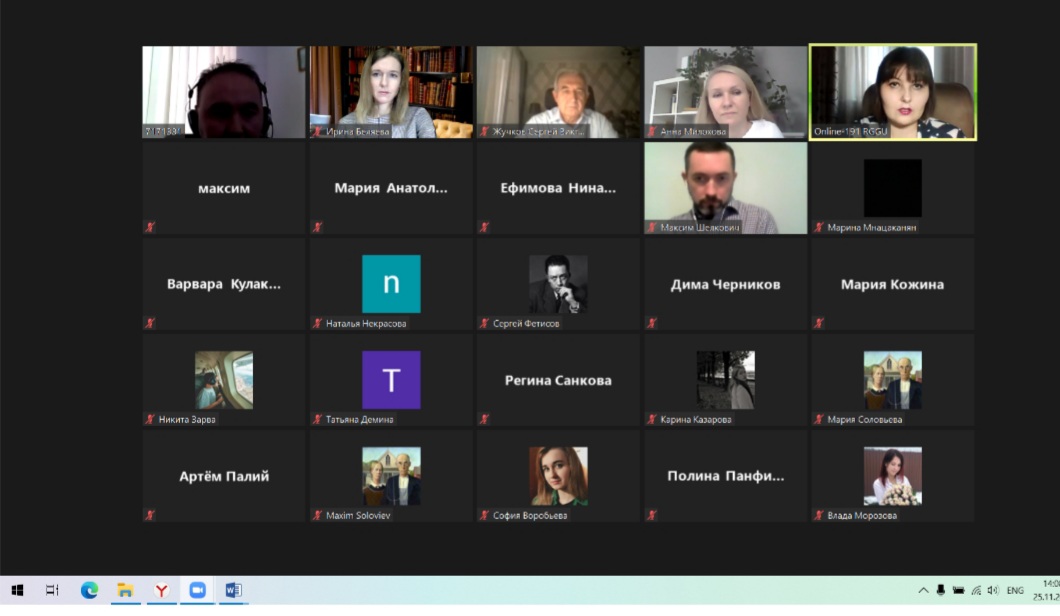 